Ansaugschutzgitter SGEI ES 16-18Verpackungseinheit: 1 StückSortiment: C
Artikelnummer: 0073.0333Hersteller: MAICO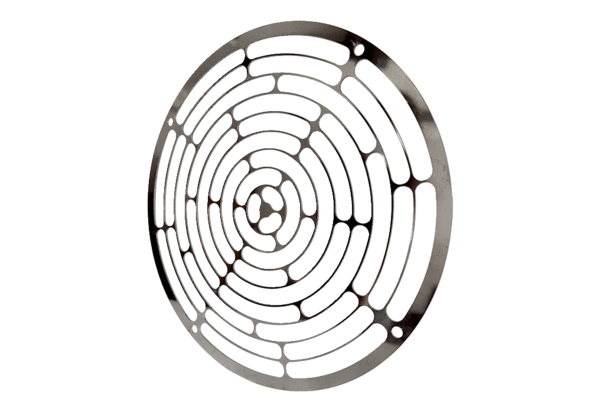 